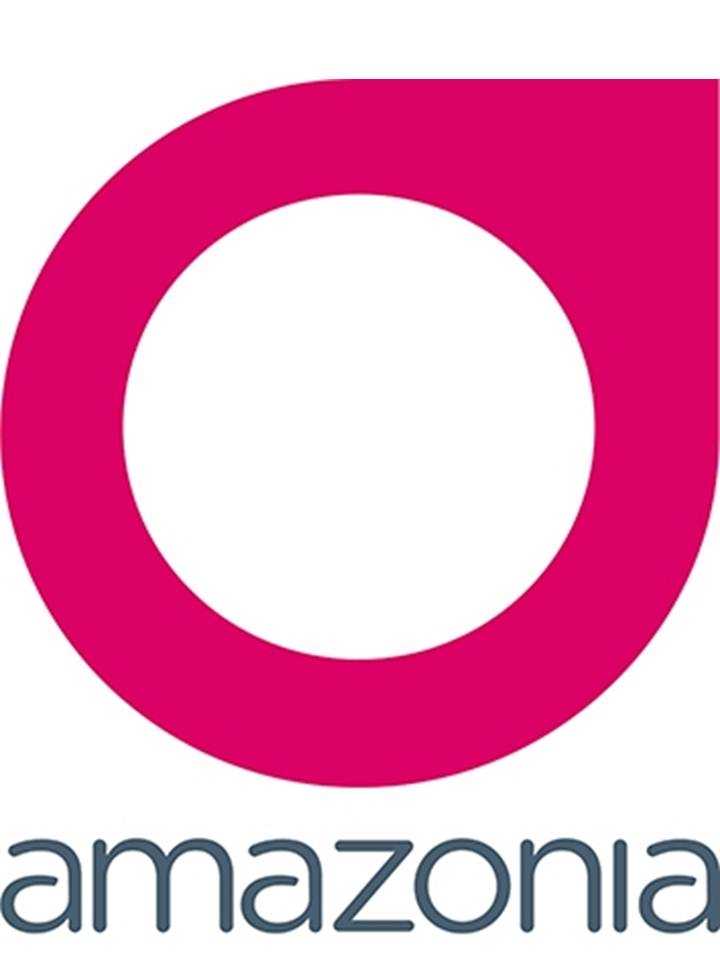 Poste à pourvoir : Coach sportifType de contrat : auto entrepreneurRémunération : Coordonnées de la structureNom de l’entreprise/ Association : Amazonia Voiron	Adresse : ZI des blanchisseries  rue Leprince Ringuet	Code postal : 38500		    Ville : Voiron			   Département : 38Descriptif du posteMissions / tâches :….Cours collectifs biking….Cours collectifs divers….….….Niveau de diplôme ou expérience professionnelle requis/souhaités :
………………BPJEPS  mention Forme en Cours Collectifs…………………………ContactNom :	PERRIN			 		Prénom : NadègeMail : voiron@amazonia.frTéléphone : 04-76-37-57-13